                                            Závěrečná zpráva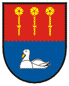 vyúčtování individuální dotace na rok 2019Fyzické nebo právnické osoby, které vedou účetnictví, uvedou výnosy a náklady akce dle svého účetnictví. Fyzické nebo právnické osoby, které nevedou účetnictví, uvedou příjmy a výdaje akce dle skutečnosti (faktur, účtenek). PRAVIDLA PRO VYÚČTOVÁNÍ DOTACENa paragonech, fakturách, výdejních pokladních dokladech je bezpodmínečně nutné mít uvedeno, čeho se doklad týká, nikoliv pouze kód položky či neidentifikovatelný název. V opačném případě nebude doklad do vyúčtování dotace zahrnut.Neakceptujeme obecně formulované doklady typu „občerstvení“, „kancelářské potřeby“, faktury „fakturuji za dopravu“ apod., je nutné dodat podrobný rozpis.Neuznatelné náklady: dary a odměny (mimo výdajů na pořízení věcných cen v soutěžích); ceny do tombol při plesech, zábavách a jiných akcích, je-li z nich tvořen příjem; pohoštění a občerstvení, stravné, alkohol, tabákové výrobky na akcích pořádaných pouze v rámci organizace, spolku; sportovní vybavení pro jednotlivce (např. obuv, apod.).Vyúčtování musí být odevzdáno ve stanoveném termínu (tedy do 10. prosince  přísl. roku)V jednotlivých fakturách (daňových dokladech) musí být uveden konkrétně přímý vztah k dotaci (nesmí chybět účel a název projektu apod.)Datum vystavení ani termín zdanitelného období faktur (daňového dokladu) musí předcházet termínu konání akce.Přiložené daňové doklady musí být očíslovány a řazeny dle pořadí (viz tabulka vyúčtování)Informace k užití dotaceInformace k užití dotaceJméno, příjmeníNázev/obchodní firmaIČOTermín konání akceMísto konání akceÚčel poskytnutí dotaceVyúčtování akceVyúčtování akceVyúčtování akceVyúčtování akceVyúčtování akcečísloVýnos/
příjemNáklad/
výdajNázev položkyČástka v Kč1xDotace od obce234567891011121314151617181920Rozdíl příjmů a výdajů/výnosů a nákladů akce v KčKrátké zhodnocení průběhu a přínosu akce(*můžete vložit ve formě přílohy vyúčtování)ZpracovatelZpracovatelJméno, příjmeníNázev/obchodní firmaIČOTelefonEmailDatum zpracování vyúčtováníPodpis zpracovateleZa správnost vyúčtování odpovídá (statutární zástupce)Za správnost vyúčtování odpovídá (statutární zástupce)Jméno, příjmeníRazítko a podpis